Warsaw,  2021.04.12INQUIRYInstitute of Geological Sciences of Polish Academy of Sciences, Warsaw - Cracow Research Centre kindly invites to submit a price offer in accordance with the following requirements:1. Description of the object of contractingSupply of TSP cable (Gamma Vacuum)2. Extension of contract: until June 30, 20213. Award criteria: price 100%4. Requirements:The subject of the order is a cable for titanium sublimation pump with the following parameters:Controller con: MS connector;TSP cable: 3 M ;TSP connector: Bakeable MS Connector;Operating bake temperature: 200 degC;Maximum bake temperature: 250 degC.Cable should be compatible with Gamma Vacuum TSPq controller (DigitelTM Boostivac).Supply to: ING PAN Kraków Research Centre, 31-002 Kraków, Poland5. The person authorized to communicate with Contractors: Zuzanna Ciesielska, tel. 693 197 888, ndciesie@cyf-kr.edu.pl6. The deadline for submitting the offer: April 21, 20217. An offer should be submitted electronically at the e-mail address:  ndciesie@cyf-kr.edu.pl8. An offer at least should contain product specification that can be verified with given requirements and net and gross values of the offered priceThis inquiry does not oblige the Institute to conclude the contract. Selection of the offer will be made in accordance with the evaluation criteria specified above. 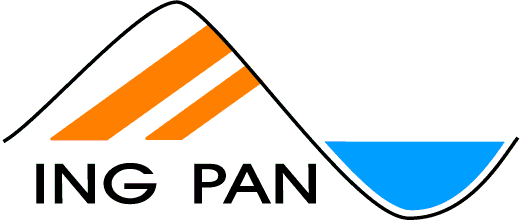 NIP 525-000-88-96REGON 000326345INSTYTUT NAUK GEOLOGICZNYCHPOLSKIEJ AKADEMII NAUKINSTITUTE OF GEOLOGICAL SCIENCESPOLISH ACADEMY OF SCIENCES00-818 Warszawa, ul. Twarda  51/55      tel. (+48 22) 697-87-00; fax (+48 22) 620-62-23; e-mail: ingpan@twarda.pan.pl; http://www.ing.pan.pl      tel. (+48 22) 697-87-00; fax (+48 22) 620-62-23; e-mail: ingpan@twarda.pan.pl; http://www.ing.pan.pl